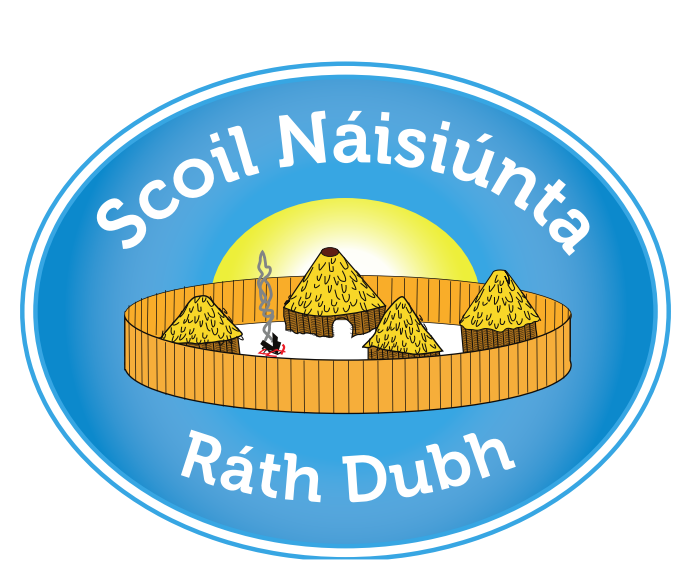 Rathduff NSANNUAL ADMISSION NOTICEin respect of admissions to the 2022/2023 school yearAdmission Policy and Application FormA copy of the school’s Admission Policy and the Application Form for Admission for the School Year 2022/23 is available as follows: –To download at: www.rathduffnationalschool.comOn request: By emailing rathdubhns@eircom.net or writing to: Rathduff NS,Grenagh,Co. CorkT23XO29PART 1 - Admissions to the 2022/2023 school yearApplication and Decision Dates for admission to 2021/2022The following are the dates applicable for admission to Junior Infants*Failure to accept an offer within the prescribed period above may result in the offer being withdrawnNote: the school will consider and issue decisions on late applications in accordance with the school’s admission policy.Special Class Application and Decision Dates for admission to 2022/2023The following are the dates applicable for admission to the school’s Special Classes which caters for children with Autism -*Failure to accept an offer within the prescribed period above may result in the offer being withdrawnNumber of places being made available in 2022/2023PART 2 - Admissions to the 2021/2022 school yearIn respect of the 2021/2022 school yearIn respect of 2021/2022 school year, the total number of applications for admission received by the school was____18___________The school will commence accepting applications for admission on  04/10/2021The school shall cease accepting applications for admission on 05/11/2021The date by which applicants will be notified of the decision on their application is    26/11/2021The period within which applicants must confirm acceptance of an offer of admission is10/12/2021The school will commence accepting applications for admission to the special class on  04/10/2021The school shall cease accepting applications for admission to the special class on04/02/2022The date by which applicants will be notified of the decision on their application for admission to the special class is28/02/2022The period within which applicants must confirm acceptance of an offer of admission is14/03/2022The number of places being made available in junior infants is30The number of places being made available in the special classes catering for children with Autism  is (Early Intervention 5/ASD Classes 3)8Breakdown of places allocated for the 2021/22 school year:Breakdown of places allocated for the 2021/22 school year:Number of places available:2Number of applications received:18Number of Offers made and accepted under each criteria:Criterion 1: Pupils transferring from our Mainstream Classes-0Criterion 2: Brothers and sisters (including step-siblings, or foster children resident at the same address) of children already enrolled- 0Criterion 3: Pupils from our Early Intervention Class- 0Criterion 4: Children Living within the parish-2Criterion 5: Children whose home address is closest to the school (as measured by google maps) if the child is normally resident outside the parish/agreed catchment area -0 Total number of offers made2Number of names placed on waiting list for the school year concerned.16